CERTIFICAT DE TRAVAILFORMATION PAIERH1 rue de la formation75001 PARISTél :N° de SIRET : 12345678900011MmeNOM PRENOMDemeurant :1 Rue du Départ75018 PARISNé (e) le :N° INSEE :12/11/1982àparis2821175115130.56A fait partie de notre personnel, de la date du 01/10/2023 au 31/10/2023En qualité de : Gestionnaire de paieFait àPARISLe.... / .... / ..........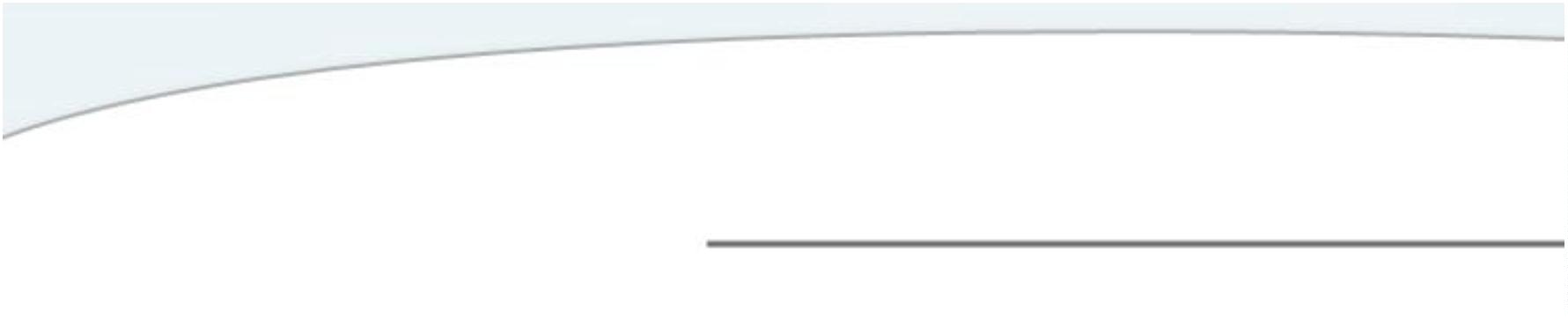 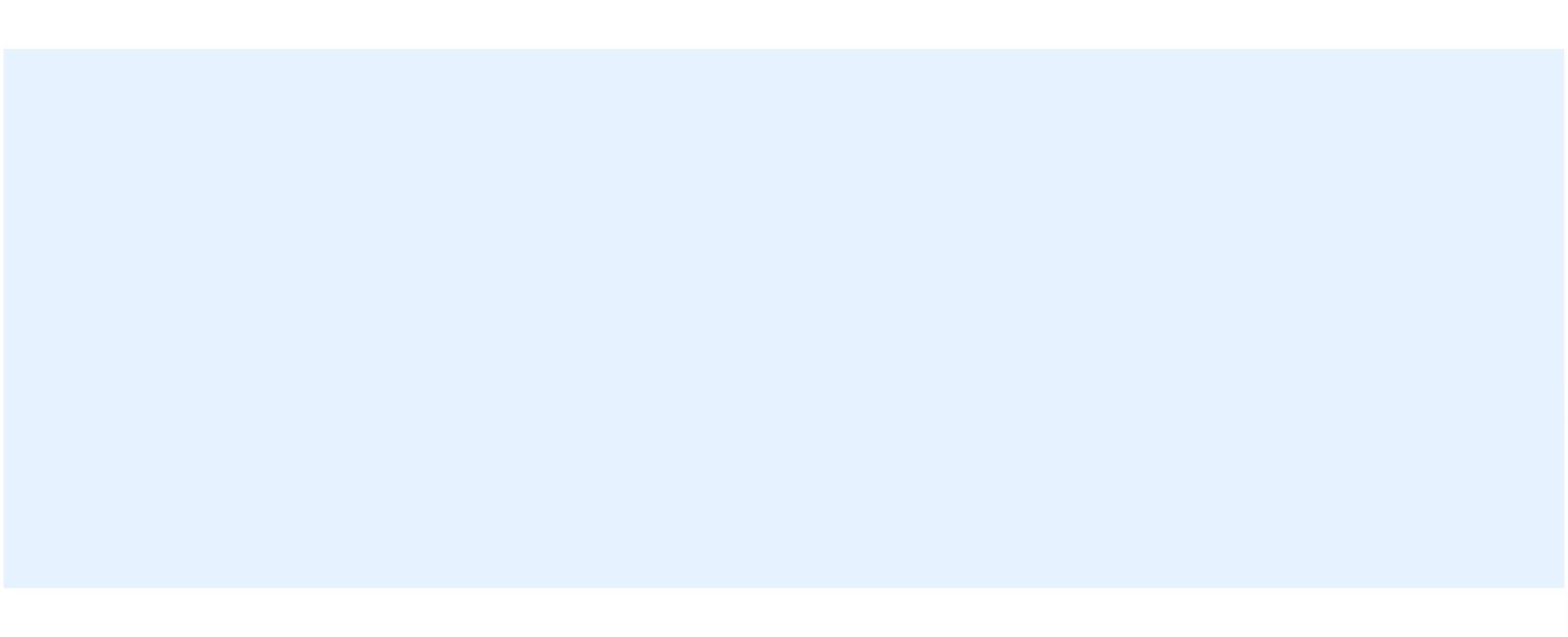 